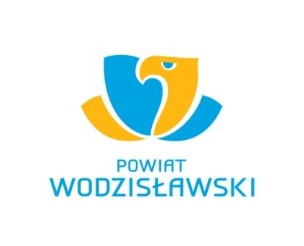 Powiatowy Zakład Zarządzania Nieruchomościami ul. kard. Stefana Wyszyńskiego 41, 44-300 Wodzisław Śląski ogłasza przetarg ustny na dzierżawę powierzchni użytkowych oraz powierzchnie ogrodzeń i budynków, a także powierzchnie gruntu w nieruchomościach:Rydułtowy ul. Strzelców Bytomskich 11,Radlin ul. Orkana 10,Radlin ul. Orkana 8,Jastrzębie Zdrój ul. Podhalańska 15,Syrynia ul. Krzyżowa 9,Wodzisław Śląski os. XXX - lecia 60,Wodzisław Śląski ul. kard. Stefana Wyszyńskiego 41,Wodzisław Śląski ul. św. Wawrzyńca 1,Wodzisław Śląski ul. Żeromskiego 18a,Wodzisław Śląski ul. Leszka 10,Wodzisław Śląski ul. Chrobrego 110,Wodzisław Śląski ul. Młodzieżowa 45,Wodzisław Śląski ul. Wałowa 30 A,Wodzisław Śląski ul. Wałowa 30 B,Wodzisław Śląski ul. Wałowa 30 C,Gołkowice ul. Strażacka 1,Gorzyce, ul. Raciborska 48,Lubomia ul. Parkowa 2,Marklowice ul. T. Zana 3,Rogów ul. Parkowa 10,Skrzyszów ul. Wyzwolenia 10,Wodzisław ul. 26 Marca 51.Przetarg odbędzie się w dniu 06.02.2024r. w siedzibie Powiatowego Zakładu Zarządzania Nieruchomościami w Wodzisławiu Śląskim na zasadach i w godzinach określonych w Regulaminie przetargu ustnego. Przystąpienie do przetargu wymaga zapoznania się z Regulaminem przetargu ustnego dostępnym w siedzibie Powiatowego Zakładu Zarządzania Nieruchomościami w Wodzisławiu Śląskim przy ul. kard. Stefana Wyszyńskiego 41 od poniedziałku do piątku w godzinach od 7.30 do 14.30.Wykaz nieruchomości przeznaczonych do oddania w dzierżawę znajduje się w siedzibie zakładu i internecie (pzzn.bip.powiatwodzislawski.pl).Osobą odpowiedzialną za udzielanie informacji w sprawach przetargów jest Pani Sylwia Groborz tel. 32 457 20 06.DyrektorGrzegorz Stankiewicz